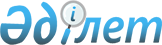 О присвоении наименовании улицам аулов Кызылуюм, Уюмшил и сел Жокей, Карловка, ТрамбовкаРешение Акима Ульгинского сельского округа Енбекшильдерского района Акмолинской области от 3 июля 2009 года № 1. Зарегистрировано Управлением юстиции Енбекшильдерского района Акмолинской области 6 августа 2009 года № 1-10-91

      В соответствии с пунктом 2 статьи 35 Закона Республики Казахстан от 23 января 2001 года «О местном государственном управлении и самоуправлении в Республике Казахстан», подпунктом 4 статьи 14 Закона Республики Казахстан от 8 декабря 1993 года «Об административно – территориальном устройстве Республики Казахстан» и на основании протокола схода № 02 от 14 мая 2009 года жителей аула Кызылуюм, протокола схода № 05 от 14 мая 2009 года жителей аула Уюмшил, протокола схода № 01 от 14 мая 2009 года жителей села Жокей, протокола схода № 03 от 15 мая 2009 года жителей села Карловка, протокола схода № 04 от 15 мая 2009 года жителей села Трамбовка, аким Ульгинского сельского округа РЕШИЛ:



      1. Присвоить следующие наименования улицам:



      1) в ауле Кызылуюм

      улице № 1 - «Орталык»,

      улице № 2 - «Кишкенеколь»;



      2) в ауле Уюмшил

      улице № 1 - «Базарбек»;



      3) в селе Жокей

      улице № 1 - «Шоссейная»,

      улице № 2 - «Центральная»,

      улице № 3 - «Лесная»;



      4) в селе Карловка

      улице № 1 - «Приозерная»,

      улице № 2 - «Молодежная»;



      5) в селе Трамбовка

      улице № 1 - «Лесная».

      Сноска. Пункт 1 с изменением, внесенным решением акима Ульгинского сельского округа Енбекшильдерского района Акмолинской области от 29.10.2010 № 3 (порядок введения в действие см. п. 3)



      2. Контроль за исполнением данного решения оставляю за собой.



      3. Настоящее решение вступает в силу со дня государственной регистрации в управлении юстиции Енбекшильдерского района и вводится в действие со дня официального опубликования.      Аким Ульгинского

      сельского округа                           С.Есполов      СОГЛАСОВАНО:      Начальник

      государственного учреждения

      «Отдел архитектуры и

      градостроительства»

      Енбекшильдерского района                   А.К.Ахметова      Начальник

      государственного учреждения

      «Отдел культуры и

      развития языков»

      Енбекшильдерского района                   Г.Т.Жакупова
					© 2012. РГП на ПХВ «Институт законодательства и правовой информации Республики Казахстан» Министерства юстиции Республики Казахстан
				